Mely növényekre ismersz a képek alapján? („Utazó növények”)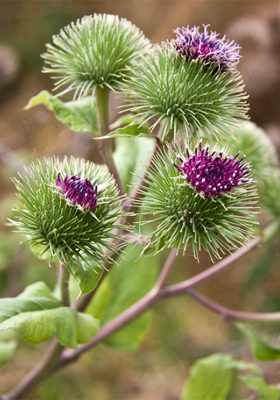 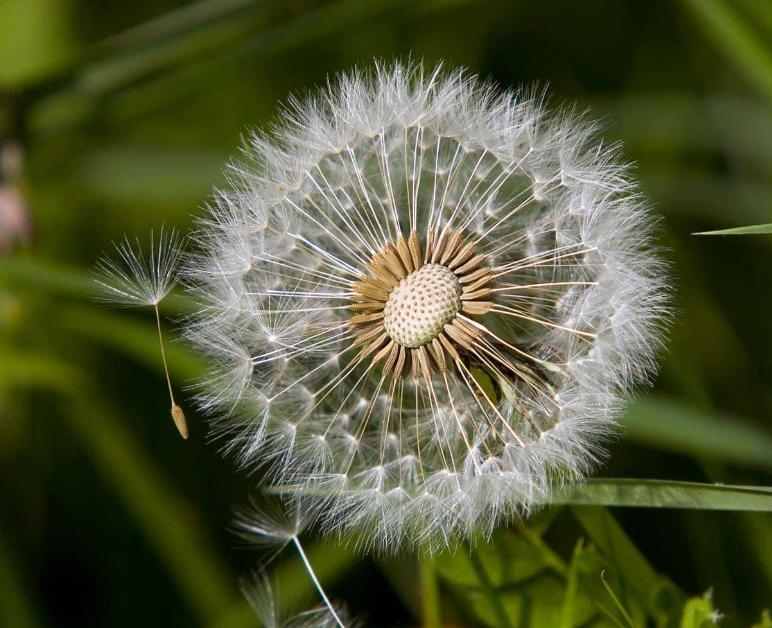 								B: …………………………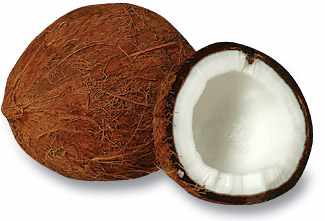 	A: ………………………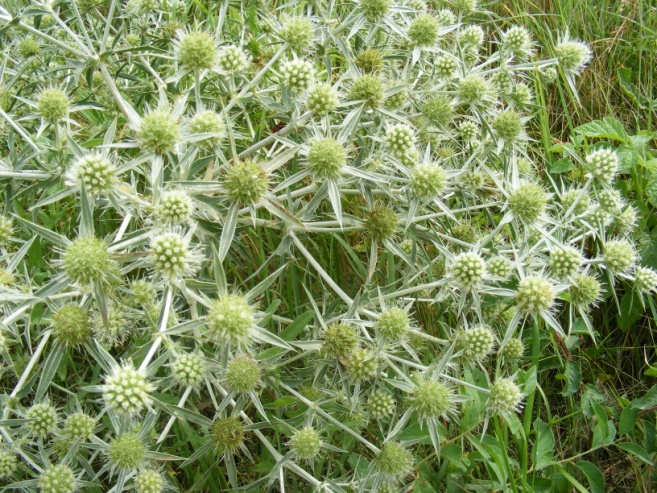 								  D: ………………………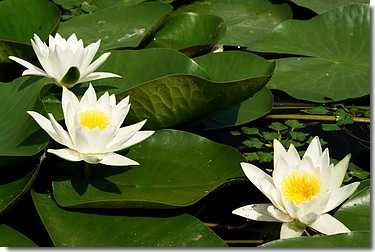 C: ………………………….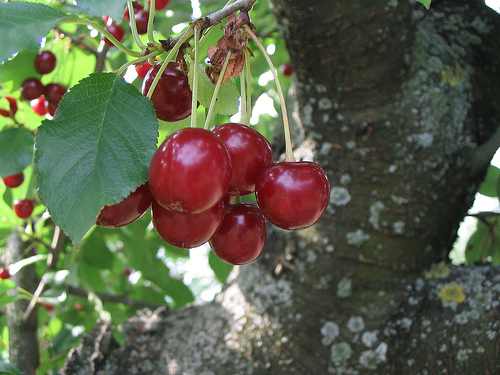 								F: ………………………E: ………………………..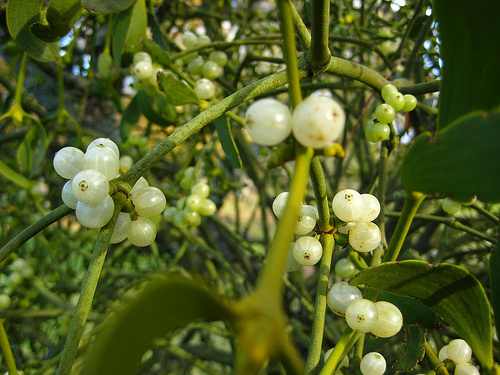 	G: ……………………….Megoldások:A: bojtorjánB: pitypangC: ördögszekérD: kókuszdióE:vadcseresznyeF: fehér tündérrózsaG: fagyöngy